Huntsville Council of PTA’s				   		    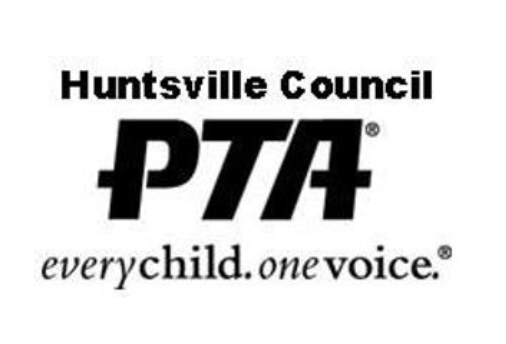 Board of Directors Meeting Minutes (Change title for Executive Board Meet)Date |		           Location |		           Time |		          Called by |In AttendanceReport of OfficersBoard of Directors Meeting(Check title for Directors/Executive) of the 2021-2022 Huntsville Council of PTA’s.I. Call to Order II.  Approval of Minutes of MM/DD/YYYY		EX.Motion was made to approve minutes, motion was moved and seconded.                            				Minutes were approved as presented.III. Officers Report- 	-Treasurer | 	-VP of Programs | 			-Secretary |	-President | 	-Additional Comments 	The meeting was adjourned at 00:00a.m.Next Meeting |mm/dd/yyyyLooking Ahead |EX. Insert upcoming events and/or important dates28 May      End of Second Semester, Last Day for Students27-28 May Graduation Days